                                                                    CURRICULUM-VITAE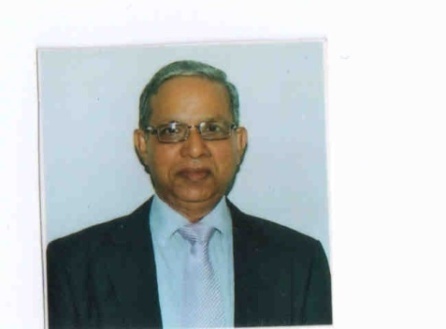                                                                     CURRICULUM-VITAEName	                   :       Prof. Gopal Ji MishraFather’s Name        :       Lt. Dr. Babu Lal MishraDate of Birth           :       1st July 1957Contact Details       :E- mail                    :       Prof. Gopal Ji Mishra        Qr. No. P/R – 10, Teachers’ Residential Complex       Assam University Silchar – 788011 Cachar (Assam), India       Ph:+91-9435171943       gopaljimishraaus@gmail.comPresent Position     :Professor, Department of Social Work, Assam (Central) University,  Silchar- 788011, Area of Specialization/ InterestCommunity Development (Health); Management of N.G.O; Social Work in Unorganized SectorExperienceAbout 38 years in the field of Action Research & Teaching (1981 to till date):9 years as Programme Officer in the Research Project in the Dept. of PSM, IMS, BHU, Varanasi,(U.P.).9 years as Lecturer and Sr. Lecturer at DSSW,  GNKC, Yamunanagar, (Haryana) and DSSW, JVBI, Ladnun,(Raj.).5 years and 15 years as Reader and Professor respectively at  Dept. of Social Work, Assam University, Silchar,(Assam). Research ExperienceCompleted one ICSSR sponsored Major Research Project, conducted many self-research studies and also evaluated many research projects.Supervision of Ph.D. DissertationParticipation in Seminars/ Conferences Presented Seven dozens Papers and acted as Rapporteur/ Chairperson/ Resource Person and participated in more than Ten dozens Workshops /Conferences, Seminars and Executive Development Programmes organized and sponsored by various institutions, organizations and agencies such as BHU, M G Kashi Vidyapith, NICD, NCDC, VHAI, Saghan Kshetra Vikas Samiti, Sewapuri, Varanasi, JMI, DU,  NIPCCD, CAPART, ICSSR, CSWB, Delhi, FPAI, Bombay  Kurukshetra University, Kurukshetra, G.N. Khalasa College, Utthan, Yamunanager,  JVBI, Ladnun, JP Institute of Social Change, Vidyasagar School of Social Work, Kolkata, IGSSS, NIRD- NER, Guwahati,  Dibrugarh University and Assam Univerity, Silchar etc.                                                                                                                         Participation in Seminars/ Conferences                                                                                                                                                                                                In the areas of MCH & Family Planning, Primary Health Care, Adult &Continuing Education, Health Culture, Rural Development, Aging & Senior Citizen, Disaster Reduction/ Management, Displacement & Development, Sarvodaya & Environment, Rural Poverty & Unemployment, Youth & Women Development, Youth and Community Development, Role of NGOs in Rural Development, Adolescence Education, Co-operative Movement in  NER, PDS and Poor, Value Education & Life Skills, Globalization and Rural Development, Globalization and Gandhian Model of Development, Joint Forest Management & Environment Conservation, Social Forestry, Disability and Social Justice, Community Mobilization  and Capacity Building, Entrepreneurship, Sustainable Development and Civil Societies, Female Domestic Workers etc.PublicationsPublished approximately six dozens papers/articles  relating to Primary Health                        Care and Developmental Activities, , Health Culture, Family Planning Programme in People’s Hand, Development And Displacement, Aging, Social Work Education and Practice in North-East, Current Issues in Community Organization Participatory Planning and Management for Sustainable Water Harvesting, Integrated Child Development, Adolescent Education in Assam, Field Work Training in Social Work’ and  An Introspection into Social Work Profession etc. in different Journals, Periodicals and Proceedings of seminars/ conferences/ workshops and chapters in the edited books.  Administrative ExperienceAcademic and Administrative Advisor (HAD), Assam University, Silchar, 27-03-2012 to 25-06-2012.Pro-Vice chancellor (HAD) I/C, Assam University, Silchar, 31-10-2011 to 26-03-2012.Dean, School of Social Sciences, Assam University, Silchar from 05-03-2008 to 06-02-2014. Head, Department of Social Work, Assam University, Silchar form 25-07-2008 to 05 -  10-2011 and from 09-04-2001 to 04-07-2004. Membership of Professional BodiesLife Member-National Association of Professional Social Workers in India (NAPSWI)’, New DelhiLife Member-Indian Institute of Public Administration, New Delhi.Date: 01/01/2020Place: Silchar                                                                                    (Dr. Gopal Ji Mishra)